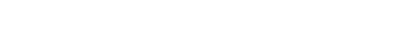 Park	Road	station	refreshNovember 2017Park Road station is undergoing a minor upgrade during November 2017.The works will include minor platform improvements, landscaping, signage and an industrial clean. During this period, temporary amenities may be in place while improvement works are undertaken to the existing toilets.Overview of workEvery effort will be made to carry out these works with minimal disruption, and we apologise for any inconvenience experienced. We thank customers for their patience as we work to improve your station.For further information, please contact 13 16 17 (between 7.15am and 5pm, Monday to Friday) or email communityengagement@qr.com.auLocationDates and hours of workType of work and impactsPark Road stationFrom Monday 6 November for approximately three weeks (weather and construction conditions permitting)6am to 5pm (Monday to Saturday)Some weeknight works may occur during the construction periodContinuous works during planned track closure:2am Saturday 11 to 3am Monday 13 NovemberStation improvement works (painting, cladding, cleaning, signage replacement)Use of equipment including hand tools and a high-pressure hoseHeavy machinery with reversing beepersTemporary toilets may be in placeSome carparking bays may be temporarily unavailable at times